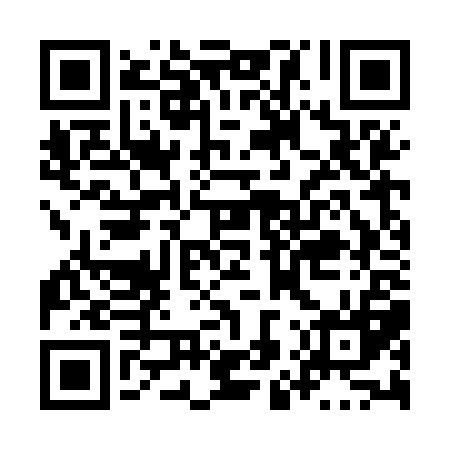 Prayer times for Pelican Narrows, Alberta, CanadaMon 1 Jul 2024 - Wed 31 Jul 2024High Latitude Method: Angle Based RulePrayer Calculation Method: Islamic Society of North AmericaAsar Calculation Method: HanafiPrayer times provided by https://www.salahtimes.comDateDayFajrSunriseDhuhrAsrMaghribIsha1Mon3:114:551:287:1010:0011:442Tue3:124:561:287:1010:0011:443Wed3:124:571:287:109:5911:434Thu3:134:571:287:109:5811:435Fri3:134:581:287:099:5811:436Sat3:144:591:297:099:5711:437Sun3:145:011:297:099:5611:428Mon3:155:021:297:099:5611:429Tue3:165:031:297:089:5511:4210Wed3:165:041:297:089:5411:4111Thu3:175:051:297:079:5311:4112Fri3:185:061:297:079:5211:4013Sat3:185:081:297:069:5111:4014Sun3:195:091:307:069:4911:3915Mon3:205:101:307:059:4811:3916Tue3:215:121:307:059:4711:3817Wed3:215:131:307:049:4611:3818Thu3:225:151:307:039:4411:3719Fri3:235:161:307:039:4311:3620Sat3:245:181:307:029:4211:3621Sun3:245:191:307:019:4011:3522Mon3:255:211:307:009:3911:3423Tue3:265:221:306:599:3711:3324Wed3:275:241:306:589:3611:3325Thu3:285:251:306:589:3411:3226Fri3:285:271:306:579:3211:3127Sat3:295:291:306:569:3111:3028Sun3:305:301:306:559:2911:2929Mon3:315:321:306:549:2711:2830Tue3:325:341:306:539:2511:2731Wed3:325:351:306:519:2411:27